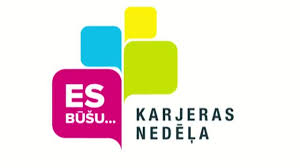 Karjeras mēneša pasākumi Friča Brīvzemnieka pamatskolā.KARJERAS NEDĒĻA 2018 “BŪVĒ SAVU KARJERU PATS!”2018.gada 8.-12.oktobrisCikos?Kas?Pasākuma nosaukumsKur?VietaKam? Mērķa auditorija Par ko?Pasākuma īsa anotācijaKontaktpersona?Trešdiena, 10.oktobrisTrešdiena, 10.oktobrisTrešdiena, 10.oktobrisTrešdiena, 10.oktobrisTrešdiena, 10.oktobrisTrešdiena, 10.oktobris12.00Vecāku profesiju diena sākumskolā.Friča Brīvzemnieka pamatskola1.-4.klašu skolēniem.Pasākums ar radošajām darbnīcām, kurās skolēni tiks iepazīstināti ar dažādu profesiju pārstāvjiem.PKK Iveta GūtmaneCeturtdiena, 11.oktobrisCeturtdiena, 11.oktobrisCeturtdiena, 11.oktobrisCeturtdiena, 11.oktobrisCeturtdiena, 11.oktobrisCeturtdiena, 11.oktobris15.00Viktorīna “Karjeras kurpe”Friča Brīvzemnieka pamatskola5.-9.klašu skolēniemViktorīna skolotājiem un skolēniem par tēmu ”Būvē savu karjeru pats”PKK Iveta GūtmanePiektdiena, 12.oktobrisPiektdiena, 12.oktobrisPiektdiena, 12.oktobrisPiektdiena, 12.oktobrisPiektdiena, 12.oktobrisPiektdiena, 12.oktobris10.00Tikšanās ar juristu, advokātu J. Močuļski.Friča Brīvzemnieka pamatskola7.klaseiIepazīšanās ar advokāta un jurista profesijām. Tiks aprunāta tēma “Kriminālatbildība.PKK Iveta Gūtmane13.00K-Komandas pasākums, noslēdzot karjeras nedēļu.Friča Brīvzemnieka pamatskola7.-9.klašu skolēniemPasākums pēc darbnīcu rotācijas principa, par tēmu “Vadi savu karjeru pats”, akcentējot karjeras vadības prasmes.PKK Iveta Gūtmane8.-12. oktobrisPlakātu konkurss sākumskolai.Friča Brīvzemnieka pamatskola1.-4.klasesSkolēni kopā ar vecākiem gatavo informatīvu plakātu par klases izlozētu profesiju. Nedēļas beigās darbus iesniedz audzinātājai. Uzvar klase, kura iesniedz lielāku skaitu plakātu.PKK Iveta Gūtmane16.oktobrisPersonīgās izaugsmes trenera Egīla Purviņa nodarbība.Friča Brīvzemnieka pamatskola8.klaseTēma: “Skolēnu pašcieņas veicināšana”PKK Iveta Gūtmane18.oktobrisPersonīgās izaugsmes trenera Egīla Purviņa nodarbība.Friča Brīvzemnieka pamatskola7.,9.klaseTēma: “Skolēnu pašcieņas veicināšana”PKK Iveta Gūtmane